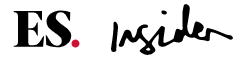 December 26, 2019https://www.standard.co.uk/insider/alist/20-musicians-to-know-under-20-for-2020-a4309761.html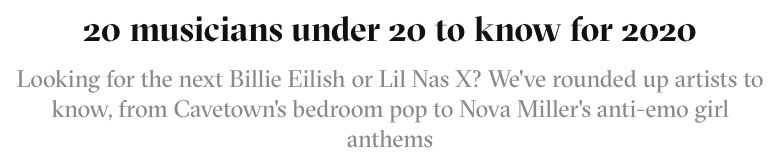 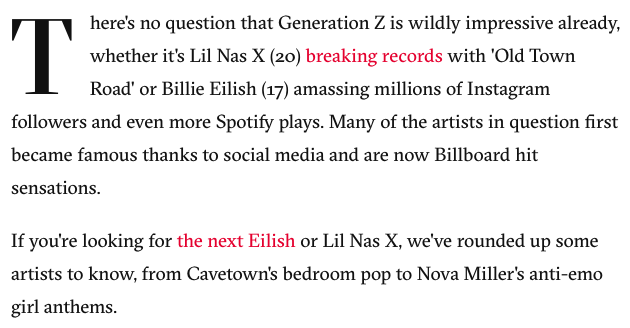 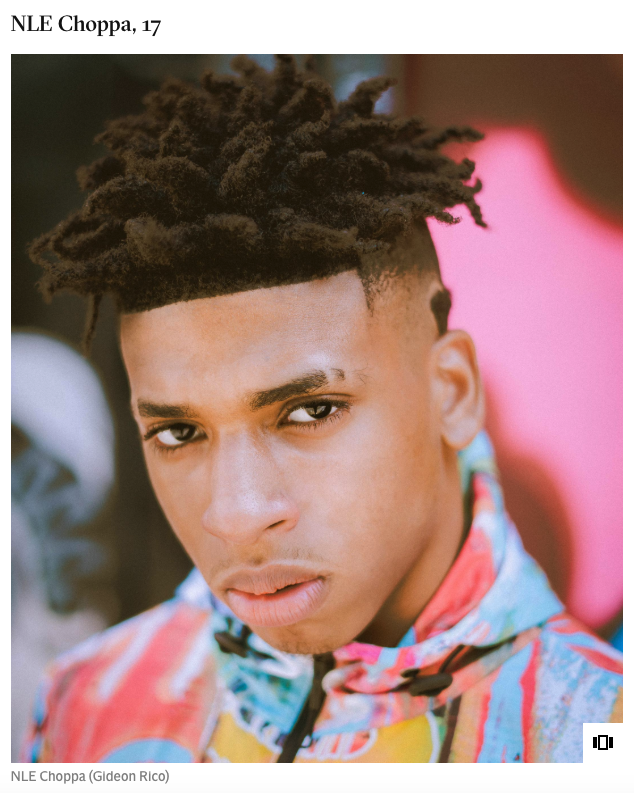 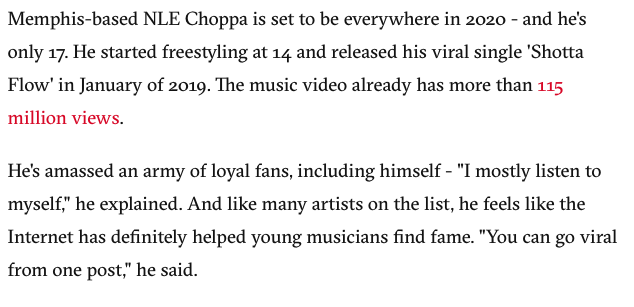 